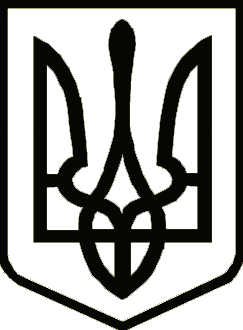 НОСІВСЬКА МІСЬКА РАДАВІДДІЛ ОСВІТИ, СІМ’Ї, МОЛОДІ ТА СПОРТУНАКазПро виконання рішення Колегії Управління «Про формування медіаінформаційноі грамотності педагогічних працівників в умовах воєнного стану» На виконання рішення засідання Колегії Управління освіти і науки Чернігівської обласної державної адміністрації від ЗО березня 2023 року, наказу Управління освіти і науки Чернігівської ОДА від 06 квітня 2023 року № 80                                  н а к а з у ю: 1. Головним спеціалістам Відділу освіти, сім’ї, молоді та спорту О.Гузь, Т.Горбащенко:1) сприяти подальшому впровадженню медіаосвіти в закладах освіти;2) розширювати співпрацю з органами місцевого самоврядування, громадськими організаціями щодо участі працівників освіти у медіаосвітніх проектах, вебінарах, семінарах тощо, спрямованих на формування медіаінформаційноі' грамотності педагогічних працівників.2. Методичній службі Відділу  освіти, сім’ї, молоді та спорту1) координувати діяльність та методичний супровід закладів загальної середньої освіти Носівської громади по впровадженню медіаосвіти та медіаінформаційної грамотності працівників освіти;2) забезпечити координацію підвищення кваліфікації в Чернігівському обласному інституті післядипломної педагогічної освіти імені К.Д. Ушинського педагогічних працівників області за програмами: «Медіаосвіта та медіаінформаційна грамотність сучасного вчителя Нової української школи», «Відеоігри в освіті: дидактика та естетизація освітнього простору»; 3) координувати участь педагогічних працівників рамках курсів підвищення кваліфікації лекційні та практичні заняття на теми: «Інфодемія в сучасному медійному з просторі: медіаосвіта через оптику війни», «Медіакомпетенція педагогічних працівників», «Основи цифрової безпеки для вчителя в умовах воєнного стану», «Відеоігри як інструмент гібридної війни в контексті російськоукраїнської війни», «Уміння вчитися в умовах цифрового суспільства як основа для професійного розвитку педагогічного працівника», «Цифрова залежність, причини її виникнення, наслідки та попередження», «Медіаосвіта у сучасній педагогічній парадигмі», «Робота з інформацією: вчителі та учні. Теорія поколінь», «Методологічні засади медіаосвіти та медіаграмотності».3. Керівникам закладів загальної середньої освіти Носівської міської ради: 1) посилити роботу щодо попередження поширення дезінформації, російської пропаганди, розпізнавання фейкової інформації в рамках проведення просвітницької, організаційно-методичної роботи; 2) створити умови участі педагогічних працівників у проходженні медіаосвітніх курсів підвищення кваліфікації на базі Чернігівського обласного інституту післядипломної педагогічної освіти імені К.Д. Ушинського; 3) проводити профілактичну роботу щодо формування безпечної поведінки в цифровому середовищі, соціальних мережах; заходи щодо підвищення рівня медіаінформаційної грамотності та цифрової безпеки; 4) проводити освітню роботу із батьками та законними представниками дітей з питань формування їх медіаінформаційної грамотності; 5) сприяти ознайомленню педагогічних працівників з інформаційними ресурсами, що діють в Україні за сприяння Міністерства освіти і науки України, Міністерства культури та інформаційної політики, Міністерства цифрової трансформації, Центру протидії дезінформації при Раді національної безпеки і оборони України, проектів Національної академії педагогічних наук України, Академії української преси, «Детектор Медіа»; «Г 6) сприяти участі педагогів у конкурсах медіатворчості, створенню ними медіаінформаційних матеріалів, ознайомленню з медіаінформаційними ресурсами порталу «Медіаосвіта та медіаграмотність» на сайті Академії української преси; 7) впроваджувати в освітній процес закладів освіти навчальні курси за затвердженими Міністерством освіти і науки України програмами: «Основи медіаграмотності» для 5-6, 7-8 класів, «Основи візуальної медіаграмотності» для 9 класу, гуртки та факультативи медіаінформаційної спрямованості.4. Відповідальність за виконання наказу покласти на головних спеціалістів Відділу О.Гузь, Т.Горбащенко; методистів: О.Мельник, Н.Кіц, Н.Братченко; директорів закладів освіти: І.Нечес, С.Дубовик, Л.Печерну, Н.Хоменко, О.Куїч, В.Вовкогон, В.Боженка, О.Ілляша, Н.Чорну.  5. Контроль за виконанням наказу залишаю за собою.Начальник 								Наталія ТОНКОНОГ02 травня2023 року   Носівка			                 №39